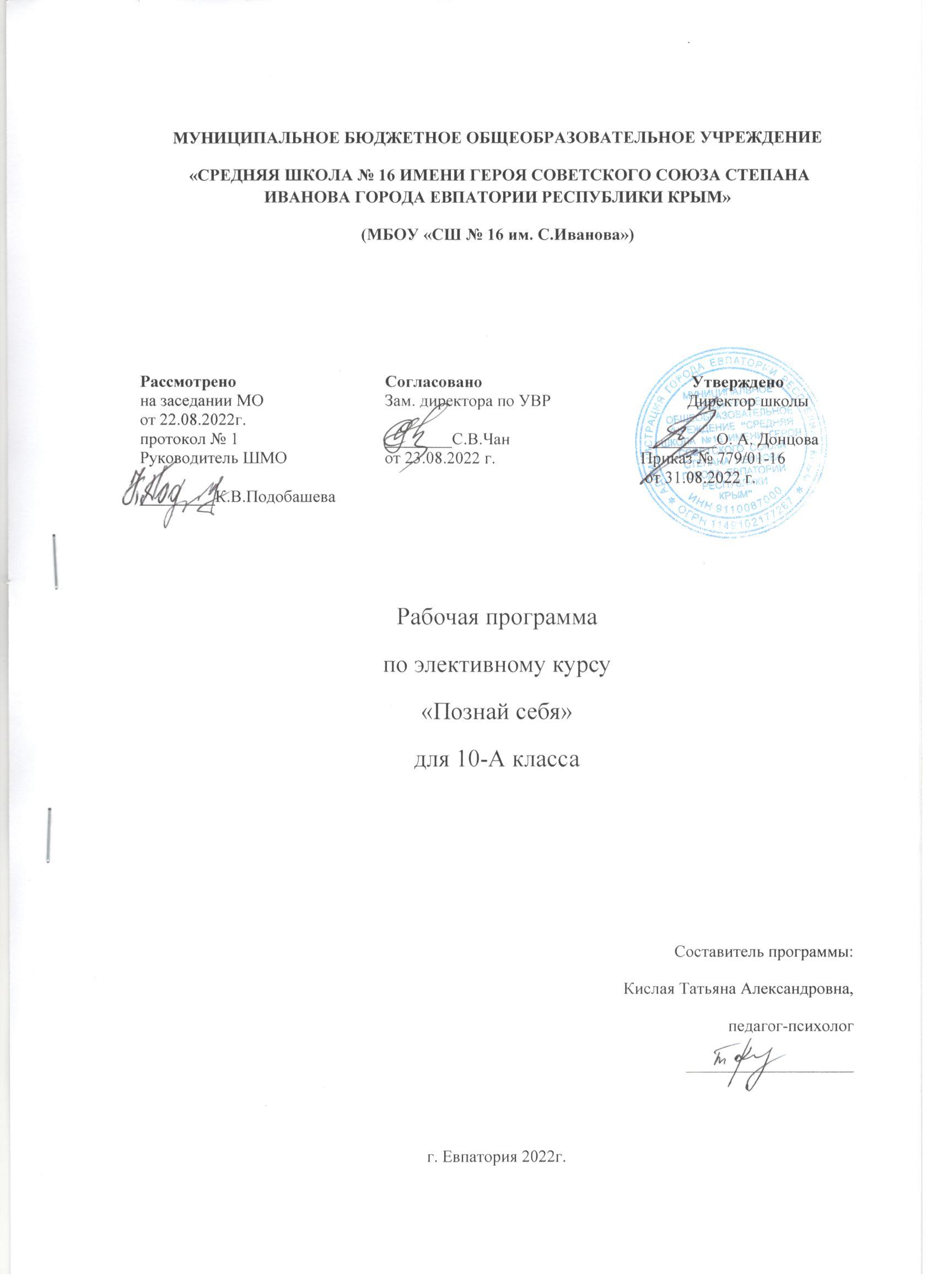 Образовательный стандарт: Федеральный государственный образовательный стандарт СОО, утвержденный приказом Минобразования  и науки РФ от 17.05.2012г. № 413 (с изменениями).Программа элективного курса разработана и составлена на основе программы Н. Е. Водопьяновой, Н. В. Лик, Г. В. Адреевой «Самопознание школьников»; Леви В. «Искусство быть собой».Планируемые результаты освоения курса:Личностные результаты: - готовность и способность обучающихся к саморазвитию, - сформированность мотивации к учению и познанию, - социальные компетентности, личностные качества;- сформированность у обучающихся уважения и интереса к чувствам других людей; - сформированность умения анализировать свое поведение на основе общих моральнонравственных понятий;  - сформированность уважительного отношения к отличительным особенностям чувств и эмоций других людей; - сформированность у обучающихся мотивации к изучению психологии, с целью самосовершенствования и дальнейшей самореализации; - сформированность у обучающихся готовности и способности к духовному развитию; - сформированность нравственных качеств обучающихся, основанных на духовных традициях, внутренней установке личности поступать согласно своей совести; - сформированность у обучающихся мотивации к обучению и познанию.         Метапредметными результатами изучения курса является формирование универсальных учебных действий (УУД). Регулятивные УУД: • осознавать свои личные качества, способности и возможности • осознавать свои эмоциональные состояния и учиться саморегуляции • овладевать навыками саморегуляции в общении со сверстниками и учителями • научиться контролировать собственное агрессивное поведение • осознавать свою долю ответственности за чувства, мысли и поступки. • учиться прогнозировать последствия собственных поступков. Познавательные УУД:  учиться осознавать и анализировать изменения в самом себе  планировать свою учебную деятельность с учетом индивидуального стиля учебной деятельности  адекватно воспринимать оценки учителей  уметь распознавать чувства других людей  обогатить представления о собственных ценностях и их роли в жизни  уметь формулировать собственные проблемы Коммуникативные УУД:  учиться строить взаимоотношения с окружающими  учиться конструктивно разрешать конфликтные ситуации  учиться правильно вести себя в ситуации проявления агрессии со стороны других  учиться самостоятельно решать проблемы в общении с друзьями  формулировать свое собственное мнение и позицию  учиться толерантному отношению к другому человеку.Предметные результаты - психологические знания (понятия, факты, идеи, законы науки психологии, способы психической деятельности), - психологические умения (чем для самого человека становятся те знания и способы действия, которые он приобретает в процессе обучения), - навыки (привычка мыслить и действовать в соответствии с психологической культурой), - опыт творческой самодеятельности, - овладение культурой психической деятельности, - формирование эмоционально-целостного отношения к психологической реальности и действительности в целом.Ученик научится: - слушать и слышать партнера, признавать право каждого на собственное мнение и принимать решения с учетом позиций всех участников;- принимать и уважать ценности семьи и общества, школы и стремиться следовать им; - ориентироваться в нравственном содержании и смысле поступков; Ученик получит возможность научиться:- формировать самоуважение и эмоционально-положительное отношения к себе; - открыто выражать и отстаивать свою позицию; - критично относиться к своим поступкам и адекватно их оценивать; - самостоятельным действиям, ответственности за их результаты; - целеустремленности и настойчивости в достижении целей; - готовности к преодолению трудностей и жизненного оптимизма; - умению противостоять действиям и влияниям, представляющим угрозу жизни, здоровью и безопасности личности и общества в пределах своих возможностей.Содержание курсаРаздел  1. Введение. Начальная диагностика (2 часа) Вселенная «нашего Я». Понятие о личности. Я реальный и Я идеальный.Раздел 2. Мое здоровье и мой имидж (8 часов) Наш физический образ. Самопрезентация. Темперамент и характер человека. Мой темперамент. Я и мой характер. Ценностные ориентации.Раздел 3. Мир эмоций и чувств (10 часов) Спектр наших эмоций и чувств. Аффект, эмоции, напряжение. Стресс. Жесты и наблюдательность. Навыки распознавания эмоций и чувств. Тренинг «Мои ресурсы». Тренинг социальных навыков. Способы эмоциональной самозащиты. Учитесь властвовать собой.Раздел 4. Мысли и действия (6 часов) Потребности человека.  Зачем и как человек мыслит. Радость творчества. Саморегуляция деятельности. Стиль поведения.Раздел 5. Отношения (6 часов) Общение в жизни человека. Лидеры и авторитеты. Группировки. Ролевая игра «Необитаемый остров». Конструктивное взаимодействие. Мое будущее – в моих руках.  Техники эффективного общения.Раздел 6.  Заключительная диагностика (2 часа) Мои сильные и слабые стороны.  Расскажи мне обо мне (письмо самому себе).ТЕМАТИЧЕСКОЕ  ПЛАНИРОВАНИЕ10-А класса(34 часов, 1 час в неделю)КАЛЕНДАРНО-ТЕМАТИЧЕСКОЕ ПЛАНИРОВАНИЕ10-А класса       №      п/пНаименование разделов и темВсего часовПрактическая частьРаздел 1Введение. Начальная диагностика 2-Раздел 2Мое здоровье и мой имидж81Раздел 3Мир эмоций и чувств101Раздел 4Мысли и действия61Раздел 5Отношения61Раздел 6Заключение21ИТОГО345№ п/п№ п/п№ п/пДатаДатаТема урокаПрактическая частьпланфактфактпланфактТема урокаПрактическая частьВведение. Начальная диагностика (2 часа)Введение. Начальная диагностика (2 часа)Введение. Начальная диагностика (2 часа)Введение. Начальная диагностика (2 часа)Введение. Начальная диагностика (2 часа)Введение. Начальная диагностика (2 часа)Введение. Начальная диагностика (2 часа)1102.09Вселенная «нашего Я»Способы самопознания2209.09Понятие о личности. Я реальный и Я идеальный.Выполнение тестовых задачСамоанализРаздел 2. Мое здоровье и мой имидж (8 часов)Раздел 2. Мое здоровье и мой имидж (8 часов)Раздел 2. Мое здоровье и мой имидж (8 часов)Раздел 2. Мое здоровье и мой имидж (8 часов)Раздел 2. Мое здоровье и мой имидж (8 часов)Раздел 2. Мое здоровье и мой имидж (8 часов)Раздел 2. Мое здоровье и мой имидж (8 часов)3316.09Наш физический образ. Рефлексивный диалог4423.09Самопрезентация.Мотивационный диалог5530.09Темперамент и характер человека.Анализ ситуаций6607.10Мой темперамент.Выполнение тестовых задачПриемы самоанализа7714.10Я и мой характер.Выполнение тестовых задачОтработка способов сотрудничества8821.10Ценностные ориентации.Выполнение тестовых задачАнализ ситуаций9928.10Проблема морального выбора и ценностных ориентацийТренинг101011.11Социальное давление и манипулирование, противостояниеСамоанализРаздел 3. Мир эмоций и чувств (10 часов)Раздел 3. Мир эмоций и чувств (10 часов)Раздел 3. Мир эмоций и чувств (10 часов)Раздел 3. Мир эмоций и чувств (10 часов)Раздел 3. Мир эмоций и чувств (10 часов)Раздел 3. Мир эмоций и чувств (10 часов)Раздел 3. Мир эмоций и чувств (10 часов)19.11111118.11Спектр наших эмоций и чувств.Выполнение тестовых задач121225.11Аффект, эмоции, напряжение.Выполнение релаксационных упражнений131302.12Стресс.Выполнение тестовых задач, релаксационных упражнений141409.12Жесты и наблюдательность.Анализ ситуаций, практич. задание151516.12Невербальное общение.Практические упражнения. Тестовая работа161623.12Навыки распознавания эмоций и чувств.Отработка способов сотрудничестваПриемы самоанализа171730.12Тренинг «Мои ресурсы»Выполнение тренинговых упражнений. 181813.01Тренинг социальных навыков.Выполнение тренинговых упражнений191920.01Способы эмоциональной самозащиты.Выполнение тренинговых упражнений202027.01Учитесь властвовать собойВыполнение тренинговых упражнений. Раздел 4. Мысли и действия (6 часов)Раздел 4. Мысли и действия (6 часов)Раздел 4. Мысли и действия (6 часов)Раздел 4. Мысли и действия (6 часов)Раздел 4. Мысли и действия (6 часов)Раздел 4. Мысли и действия (6 часов)Раздел 4. Мысли и действия (6 часов)11.02212103.02Способы сотрудничестваАнализ ситуаций222210.02Потребности человека.Выполнение тестовых задачАнализ ситуаций232317.02Зачем и как человек мыслит.Ролевое проигрываниеАнализ ситуаций242403.03Радость творчества.Анализ ситуацийПриемы самоанализа252510.03Саморегуляция деятельностиАнализ ситуаций262617.03Стиль поведения.Анализ ситуацийРаздел 5. Отношения (6 часов)Раздел 5. Отношения (6 часов)Раздел 5. Отношения (6 часов)Раздел 5. Отношения (6 часов)Раздел 5. Отношения (6 часов)Раздел 5. Отношения (6 часов)Раздел 5. Отношения (6 часов)31.03272731.03Общение в жизни человека.Ролевое проигрываниеАнализ ситуаций282807.04Лидеры и авторитеты. Группировки.Ролевое проигрываниеАнализ ситуаций292914.04Ролевая игра «Необитаемый остров.Ролевое проигрываниеАнализ ситуаций303028.04Конструктивное взаимодействие.Ролевое проигрываниеАнализ ситуаций313105.05Мое будущее – в моих руках.  Выполнение тренинговых упражнений323212.05Техники эффективного общения.Ролевое проигрывание.Раздел 6. Заключение (2 часа)Раздел 6. Заключение (2 часа)Раздел 6. Заключение (2 часа)Раздел 6. Заключение (2 часа)Раздел 6. Заключение (2 часа)Раздел 6. Заключение (2 часа)Раздел 6. Заключение (2 часа)20.05333319.05Мои сильные и слабые стороны.Ролевое проигрываниеАнализ ситуацийСамоанализ343426.05Подведение итогов. Круглый стол